RUBRIQUE : « J’ai bien compris ou pas ? »(à faire sur le cahier ou sur fichier Word et à renvoyer à l’adresse suivante : bruno.callamand@ac-creteil.fr)Pour mieux comprendre, je réponds aux questions suivantes à l’aide du cours et des documents dans ce fichier (page 2). Vous pouvez aussi parfois faire une recherche géographique (question 1)Où se situe l’île de Saint Domingue ?A quels Etats appartient cette île au XVIIIème siècle ?Quelles richesses pour l’époque s’y trouvent en abondance ?QuelS évènementS politiqueS provoquent les violences et la révolte des esclaves à Saint Domingue Répondez par Vrai ou Faux aux questions suivantes en justifiant à chaque fois votre réponse…Toussaint Louverture est né dans une « famille de couleurs libres » . Vrai ou faux (Justifiez votre réponse)Toussaint Louverture a possédé des esclaves. Vrai ou faux (Justifiez votre réponse)Toussaint Louverture a combattu pour l’armée française révolutionnaire. Vrai ou faux (Justifiez votre réponse)Toussaint Louverture a été arrêté par Bonaparte car il ne voulait pas que l’esclavage soit rétabli à Haïti. Vrai ou faux (Justifiez votre réponse)Toussaint Louverture, malgré sa mort, a réussi son objectif politique.  Vrai ou faux (Justifiez votre réponse)Les Documents pour vous aider.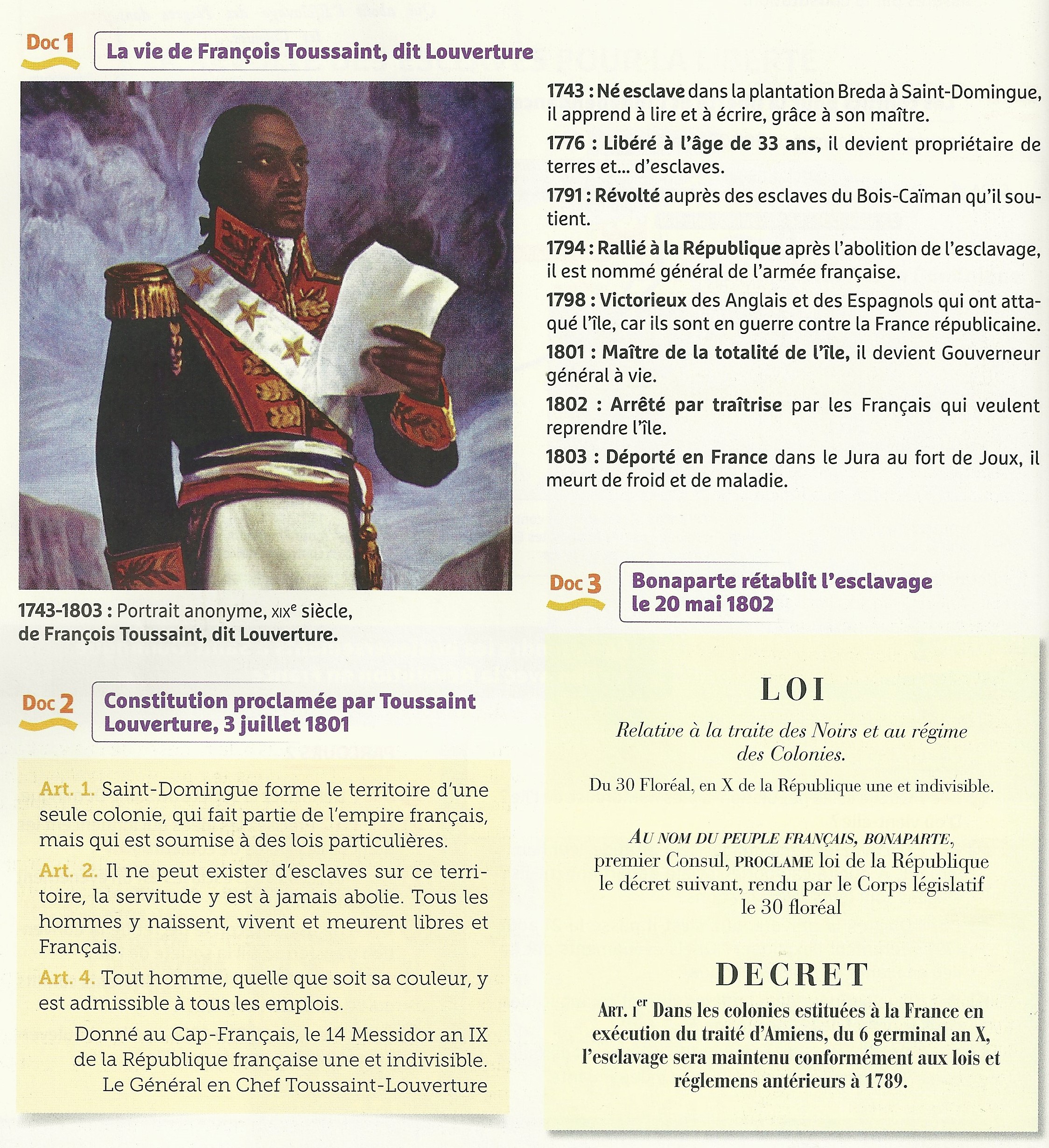 